				Amy Griffin: agriffin@uoregon.edu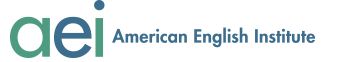 				Karen Ulloa: ulloa@uoregon.eduOff the Wall ActivitiesActivity 1: Paragraphs on the WallDescription: This is a pre-reading, skimming and scanning, reading comprehension activity. The students work in pairs. Each pair is given a question, and they must skim and scan the paragraphs to find the answer together and write it down. Once they believe they have the correct answer, they show the teacher, who says if it's correct or not. If correct, they get a new question, if not they must search again.Teacher preparation: Type and print paragraphs of selected text – one paragraph per page – large fontCreate main idea/comprehension questions – one for each paragraphPrint, copy, and cut questions into strips (each set of questions is a different color)Organize the set of questions so that each pair of students is starting with a different question than the other pairsIn class:Tape the paragraphs randomly around the room.Assign students to pairs and give each pair one question to start with (different for each pair)Pairs walk around the room looking for the answer together and write it on the stripCheck answer with teacherIf they are correct, give them a new question, if they aren't, they keep searchingContinue until each pair has answered all the questions or time is upActivity 2: Definitions on the WallDescription of activity: This is a vocabulary practice/reinforcement activity. The students work in pairs. They have a numbered answer sheet. Pairs walk around the room looking at definitions of vocabulary words that are printed out and taped to the wall. Every definition has a number. The students must write the correct vocabulary word next to the corresponding number on their answer sheet. When students are finished, check answers. Teacher preparation:Type and print the definitions – one numbered definition per page – large fontStudent answer sheetIn class:Tape definitions randomly around the room (with definitions hidden from students)Whole class: ask students to tell you the vocabulary words that you are practicingTeacher writes the vocabulary words on the board as students say themAssign students to pairs and give each pair one answer sheetPairs walk around reading the definitions and filling in the answer sheet togetherWhen finished, students read words aloud to teacher to check answersActivity 3: Words on the WallDescription: This is a vocabulary practice/reinforcement activity. The students work in pairs. Each pair has a set of colored definition cards. Envelopes (with a vocabulary word) are taped to the wall. Students walk around the room looking at the posted words trying to match the definition to the word. The students put the correct definition into the envelope. To check for correctness, individual students or pairs check each envelope to identify if all the definitions in the envelope are the same and correct. After checking, students report the “color” of the incorrect placement.Teacher preparation:Type and print large vocabulary wordsAttach the large vocabulary words to the envelopesType definitions of vocabulary words into a grid on one documentPrint on different colors of paper (one color for each pair of students) and cut into cardsIn class: Tape the envelopes to the walls around the roomAssign students to pairs and give each pair a set of definitionsPairs work together to place correct definitions in correct envelopesWhen all pairs are finished, pairs check envelopes for accuracy and report to classActivity 4: Run to the WallDescription: This is a pre-reading, skimming and scanning, reading comprehension activity. Students work in pairs. With one half of a reading passage taped to one wall, and the other half taped to another wall, students work with a partner to read and answer comprehension questions. Pairs are divided into Student A and Student B. Students A and B will each find the answers to half of the questions (Student A answers 1-5, Student B answers 6-10). Student A will find their answers on one wall, and Student B will find their answers on a different wall.  Student A reads the first question to Student B. Student B then runs to the designated wall to skim and scan for the answer, find it, and run back to tell the partner. The partner then writes the answer to the question. Students repeat the process until all the questions have been answered. Then the students switch roles and repeat the process with the second half of the questions. Teacher preparation:Type and print paragraphs of selected text – one paragraph per page – large fontCreate comprehension questions – one for each paragraph Print one set of comprehension questions for each pair of students In class:Tape one half of the reading on one wall and the other half on an opposing wallAssign students to pairs and give each pair a set of questionsExplain to students where to find the answers to their questions, (i.e., student A will find the answers to 1-5 at the front of the room, Student B will find the answers to questions 6-10 at the back of the room)Students begin: the As ask their first question to their partner, the B partner runs to the wall to find the answers, runs back to the partner, reports the answer, and the partner writes down the answer, then they change roles, B asks and A runs